Pennsylvania Department of EducationDashboard Administrator AssessmentDocument #C7.8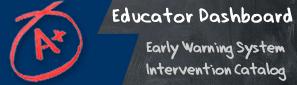 Dashboard Administrator AssessmentWhat are the benefits of using web services to load Dashboard data?Web services replace a manual upload process.Web services use notifications to update on the process of batches in the workflow.Web services can be configured to call data transfers at whatever time frequency the LEA requires.All of the above.You need to be registered for a ___________ to access the PDE Educator Dashboard.PASecureIDPPIDPA teaching licenseWhat type of validations are performed during the ETL process in Batch Manager?File level validationsCompound data validationsAdvanced data quality checksReferential data validationsIt is not necessary to run Data Quality Checks before moving from Staging to Production.TrueFalseSetting up student cohorts is completed by:The school administratorThe district data stewardsThe intervention catalog coordinatorStaff membersEarly Warning Indicator and At Risk Identification Assessment KeyDBDBB